Četrtek, 21. 5. 2020Pozdravljeni učenci.Včeraj sem dobila malo vaših nalog, zato opozarjam, da je naloge potrebno pošiljati.V petek bi imeli video konferenco. Uro bom objavila danes tekom dneva. Povezavo bom objavila na spletni strani. Hkrati bom objavila naloge, ki jih bom tudi razložila in rešila preko Zooma. Pripravite zvezek, svinčnik, ravnilo in šestilo.  Čas bo tudi za razna vprašanja.   Se vidimo.Preverimo domačo nalogoŠtirikotnik ABCD:a = 4 cmb = 5 cmc= 4 cmd = 6 cm SKICA: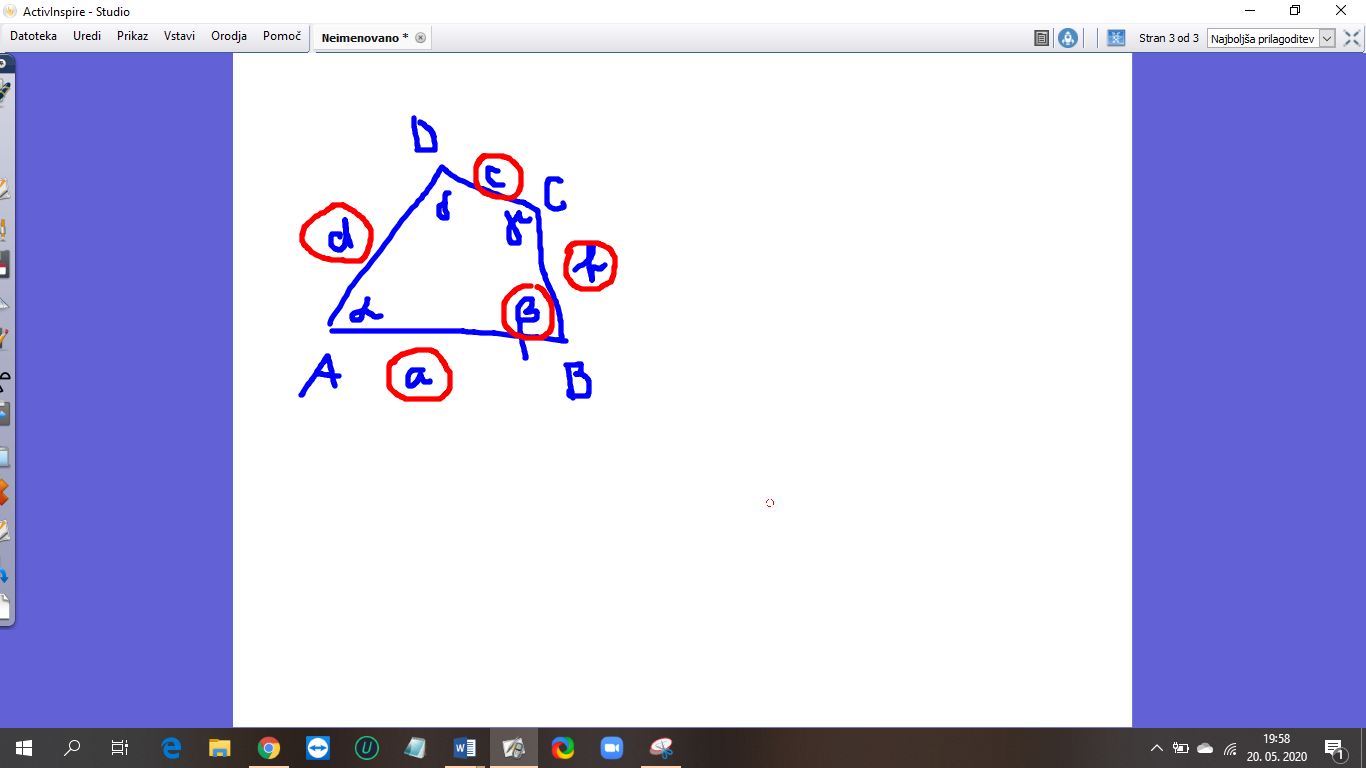 Ker imaš znan kot , boš najprej narisal  trikotnik ABC. Niti ni nujno da narišeš trikotnik. Začneš risati v točki A in rišeš v nasprotni smeri urinega kazalca.Najprej narišeš stranico aKot Stranico bS šestilom narišeš lok za cS šestilom narišeš lok za dKjer se loka sekata je oglišče D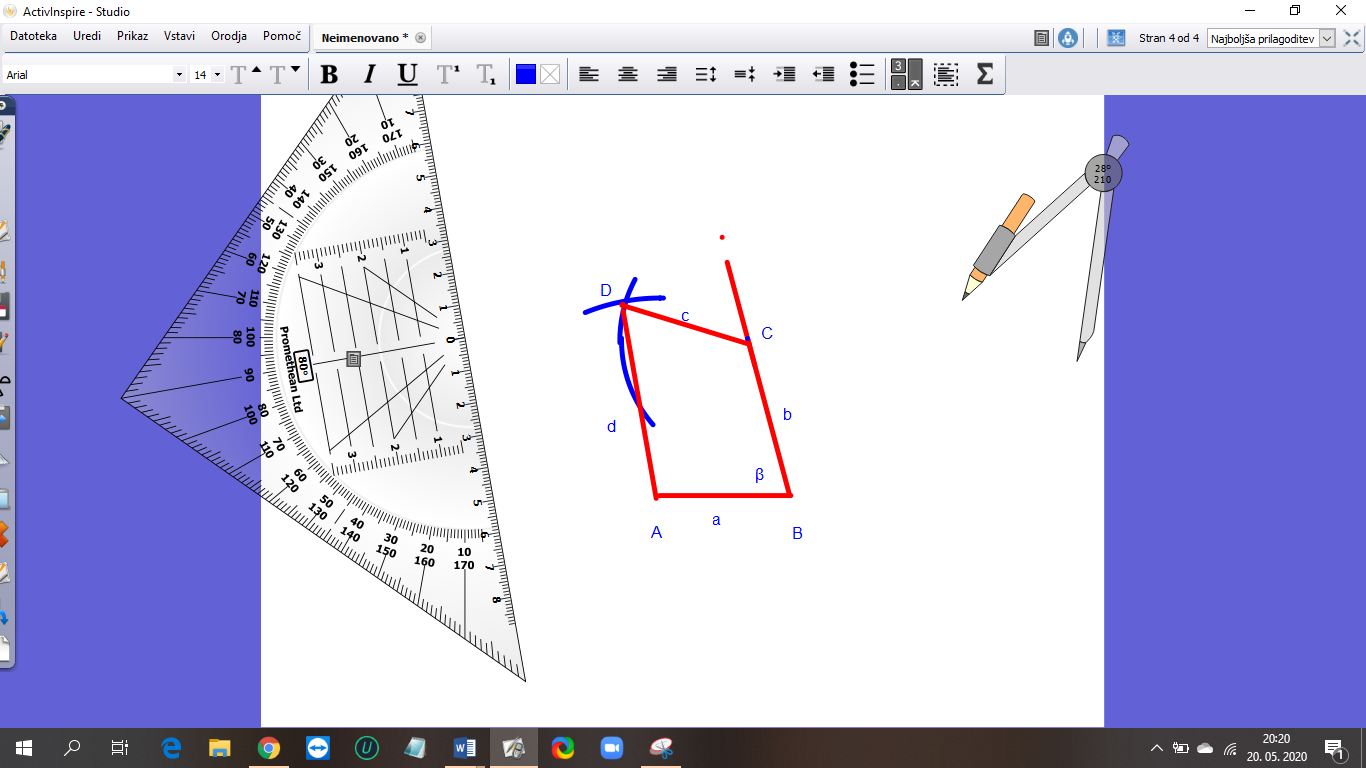 Danes bomo še načrtovali štirikotnike, in sicer take, ki imajo med podatki  dolžino diagonale. Ponovimo:Diagonala e je daljica, ki povezuje oglišči A in C. Diagonala f je daljica, ki povezuje oglišči B in D.Primer 1: 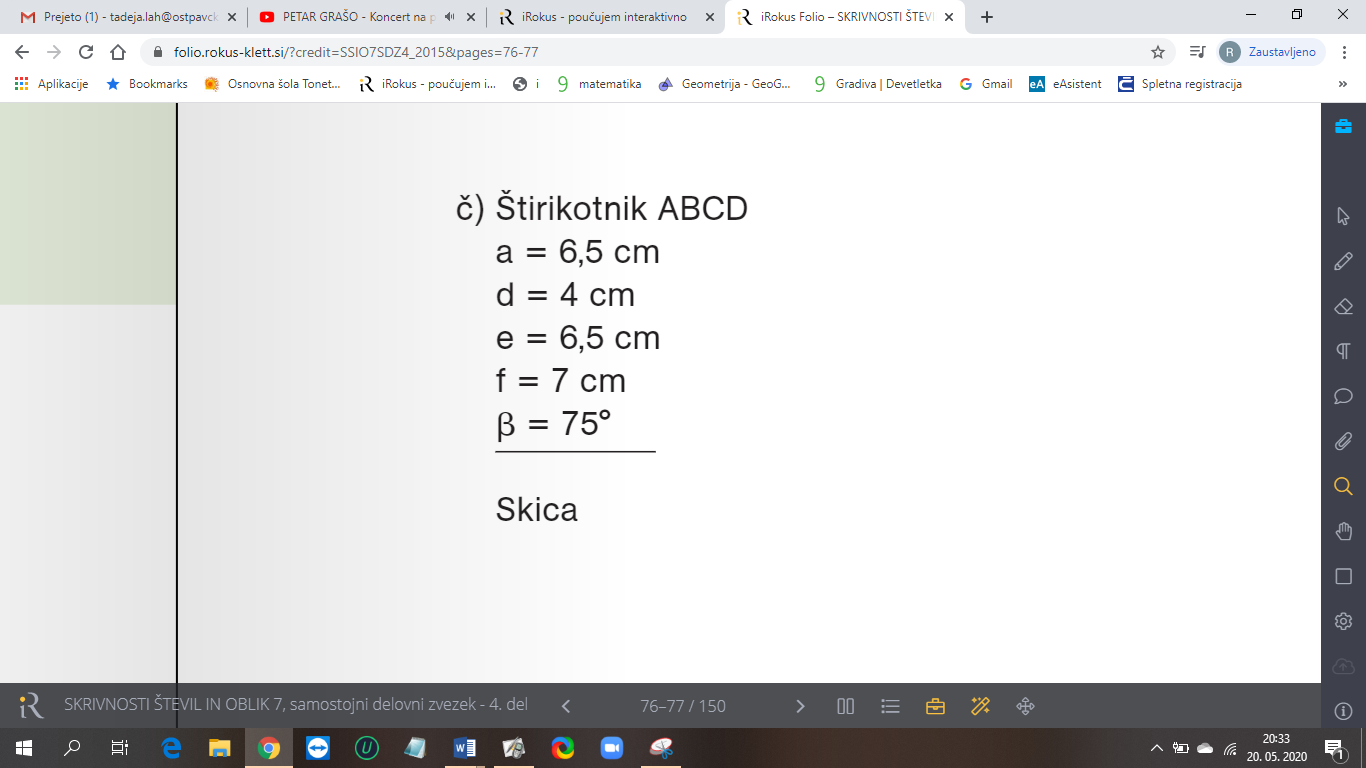 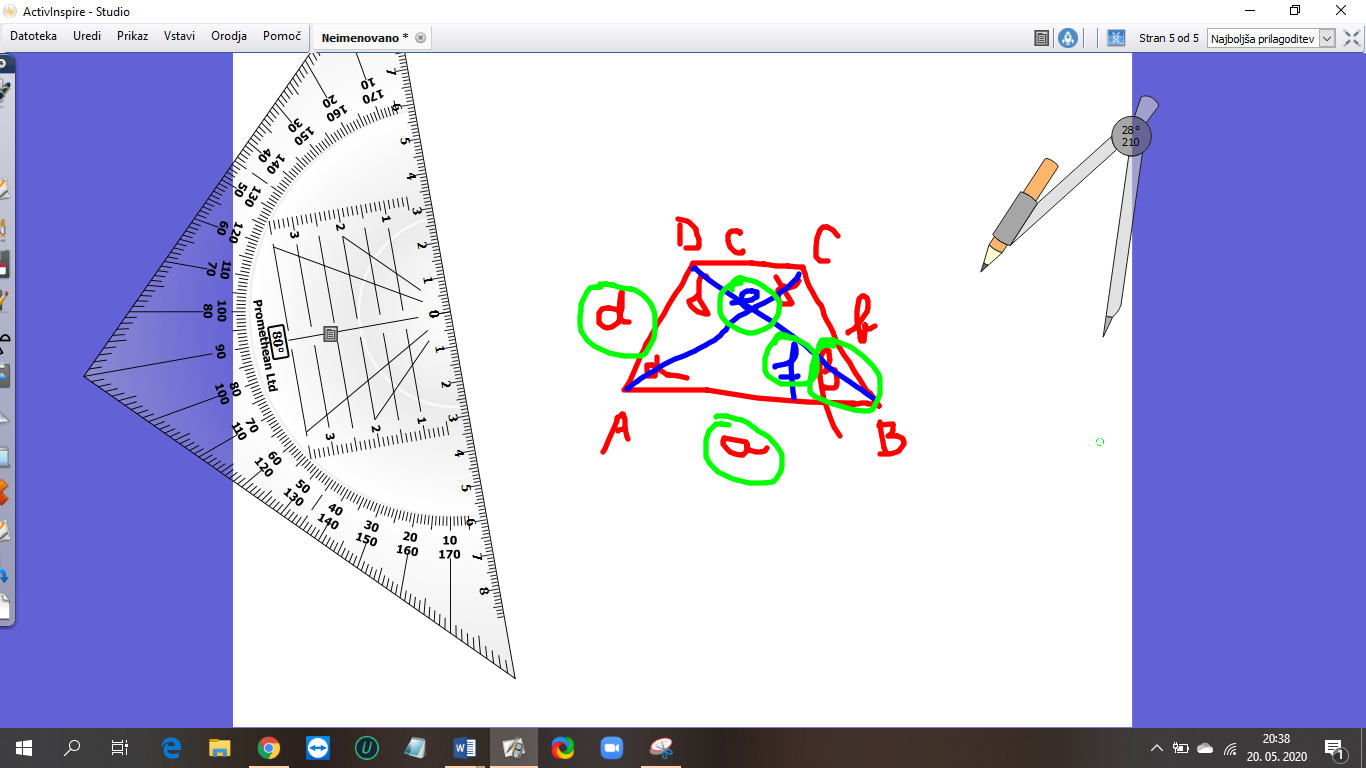 Potek risanja:Narišemo stranico a  in kot 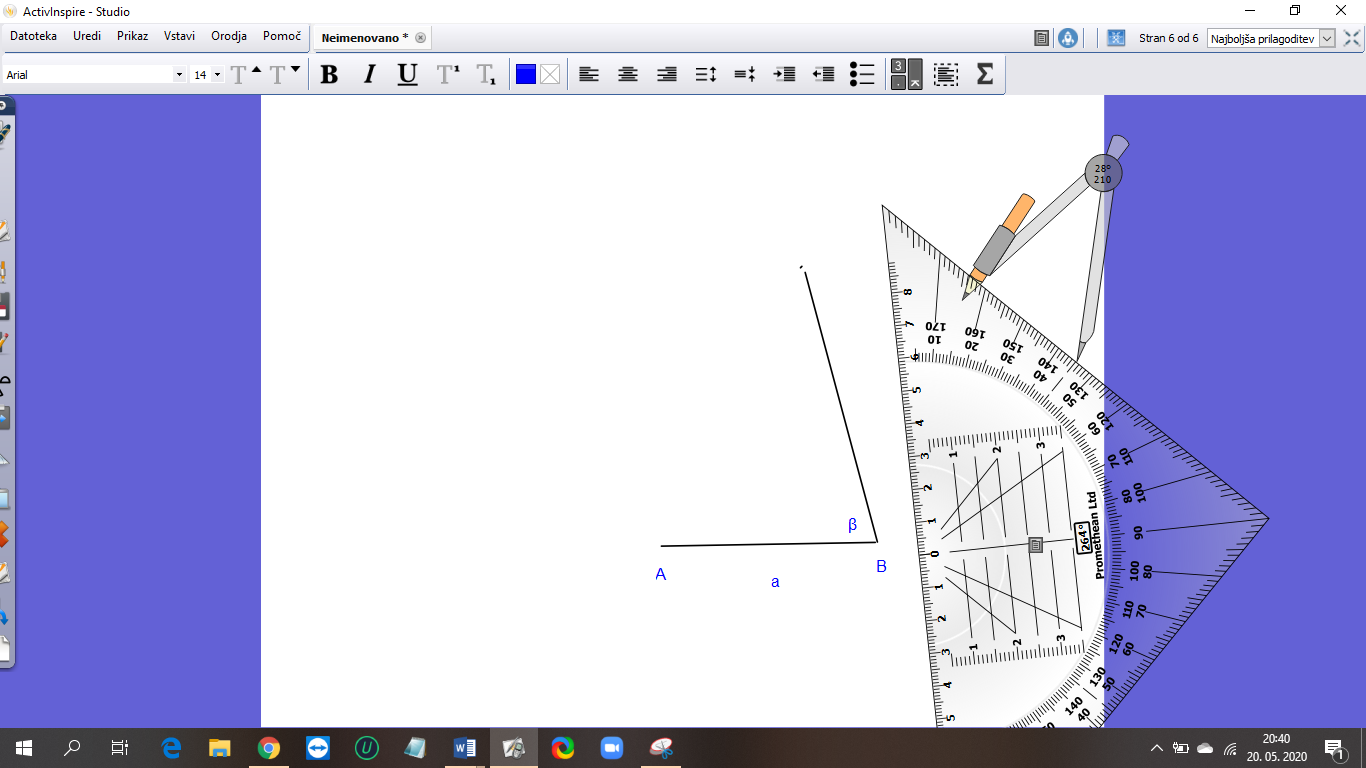 Narišemo diagonalo e s šestilom (središče v A in polmerom e)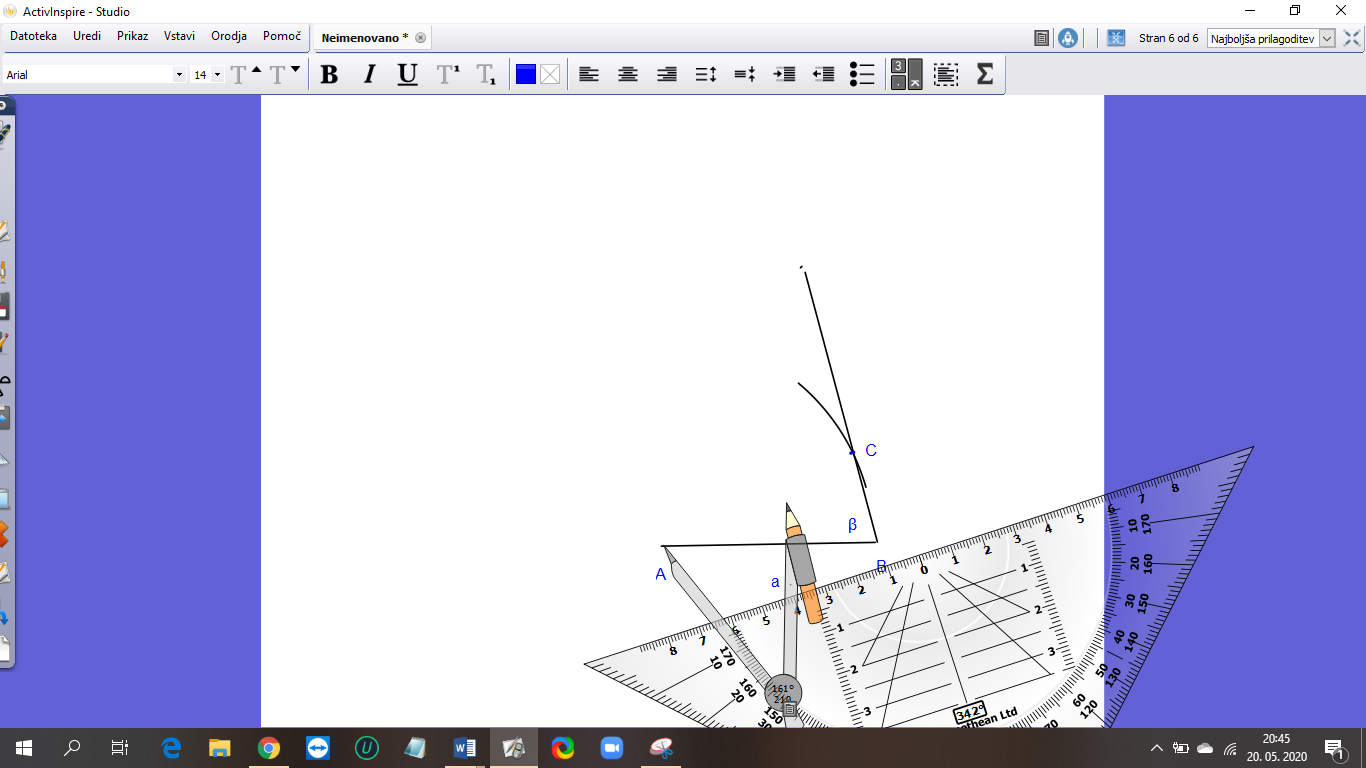 Tam kjer lok seka kot je oglišče C.Narišemo stranico d  oz. lok s šestilom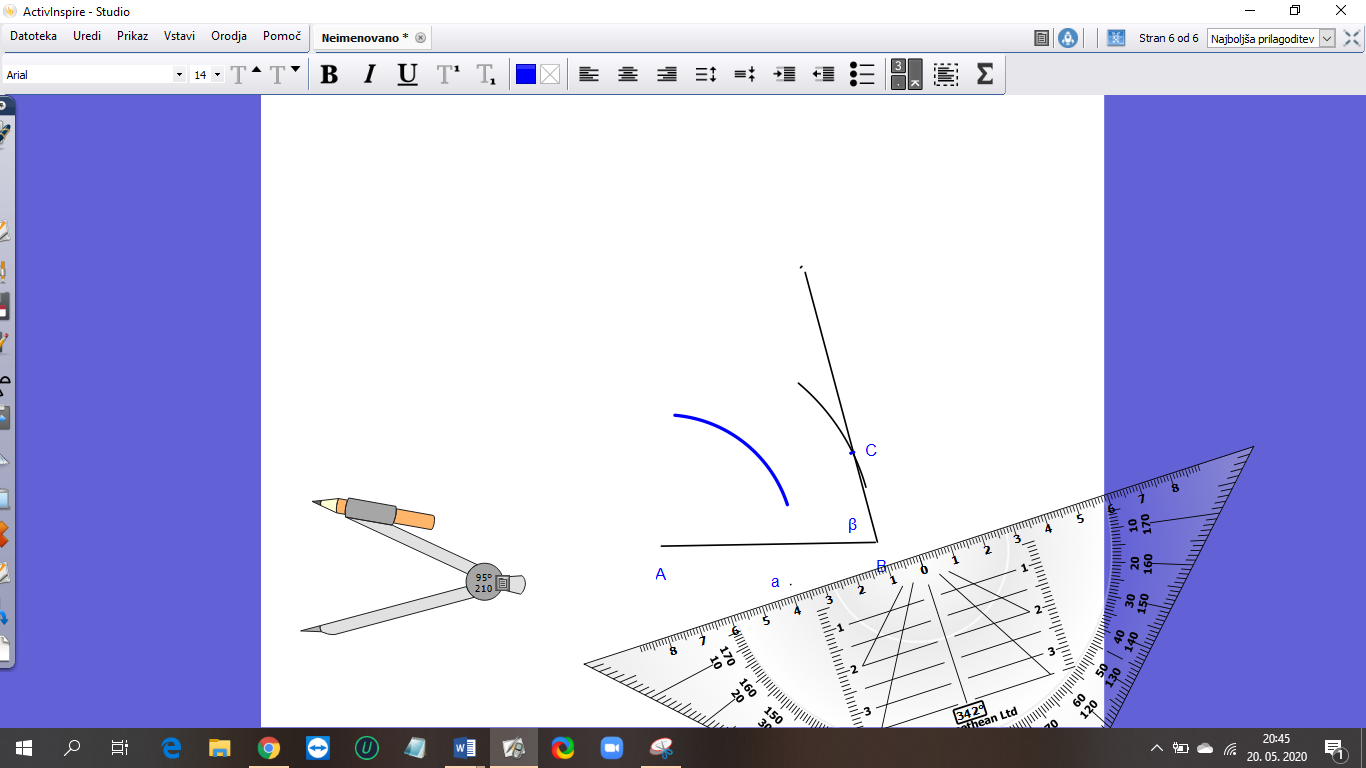 Narišemo diagonalo f oz. lok 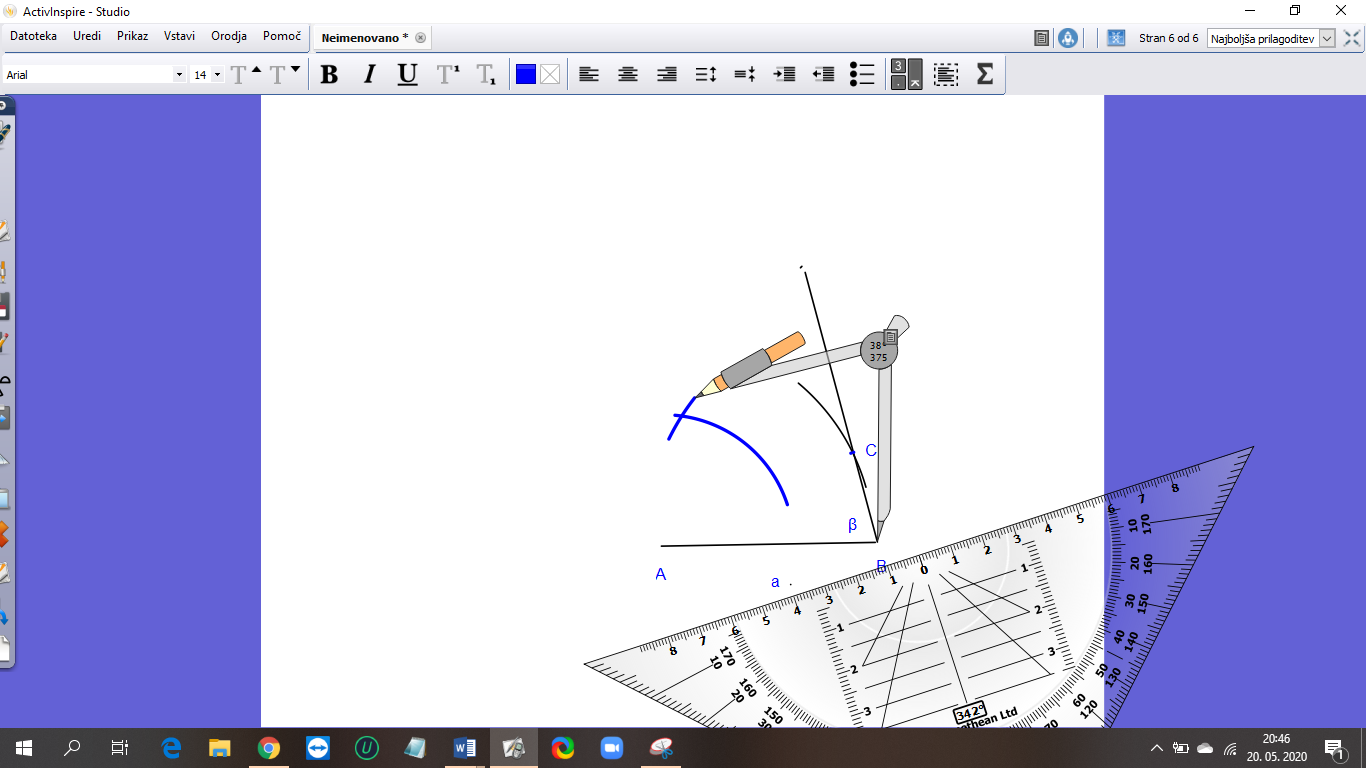 Tam kjer se loka sekata je oglišče D.Povežeš vse in označiš.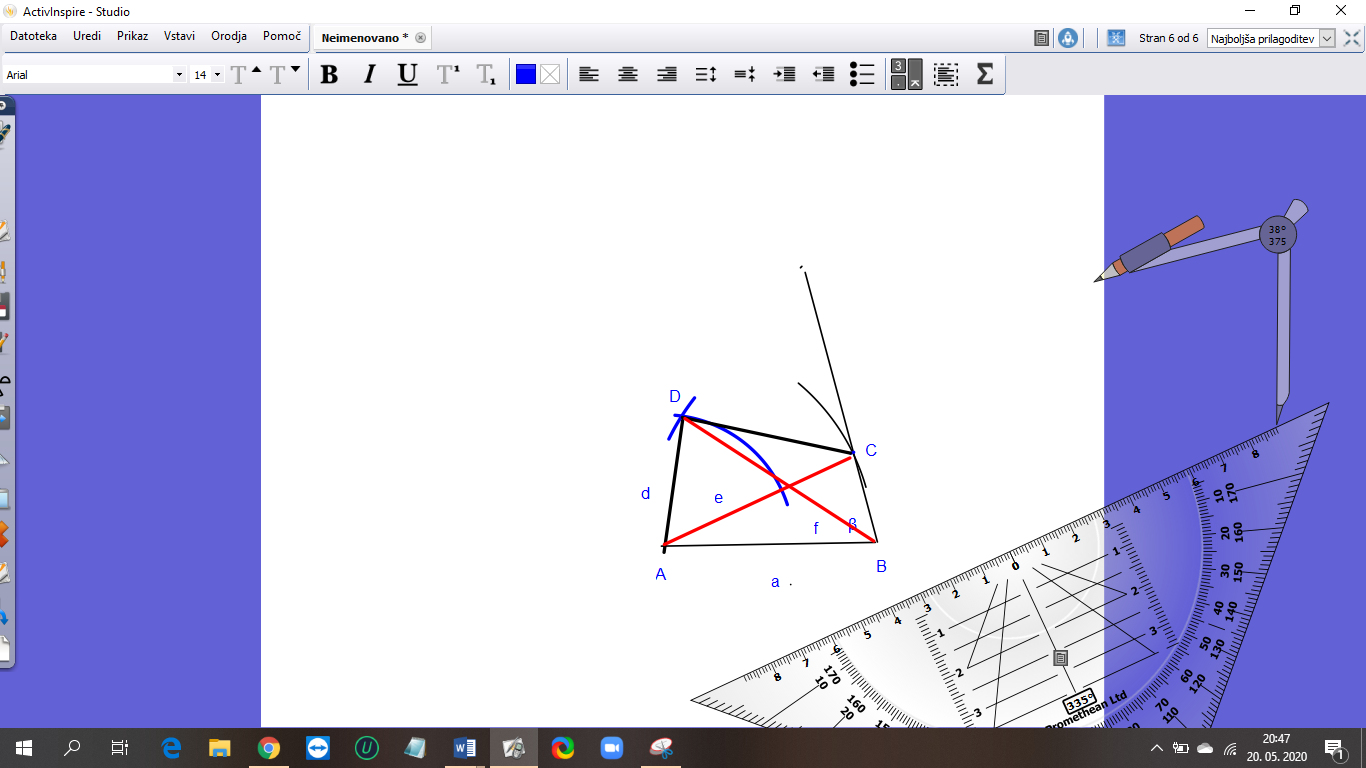 Primer 2: 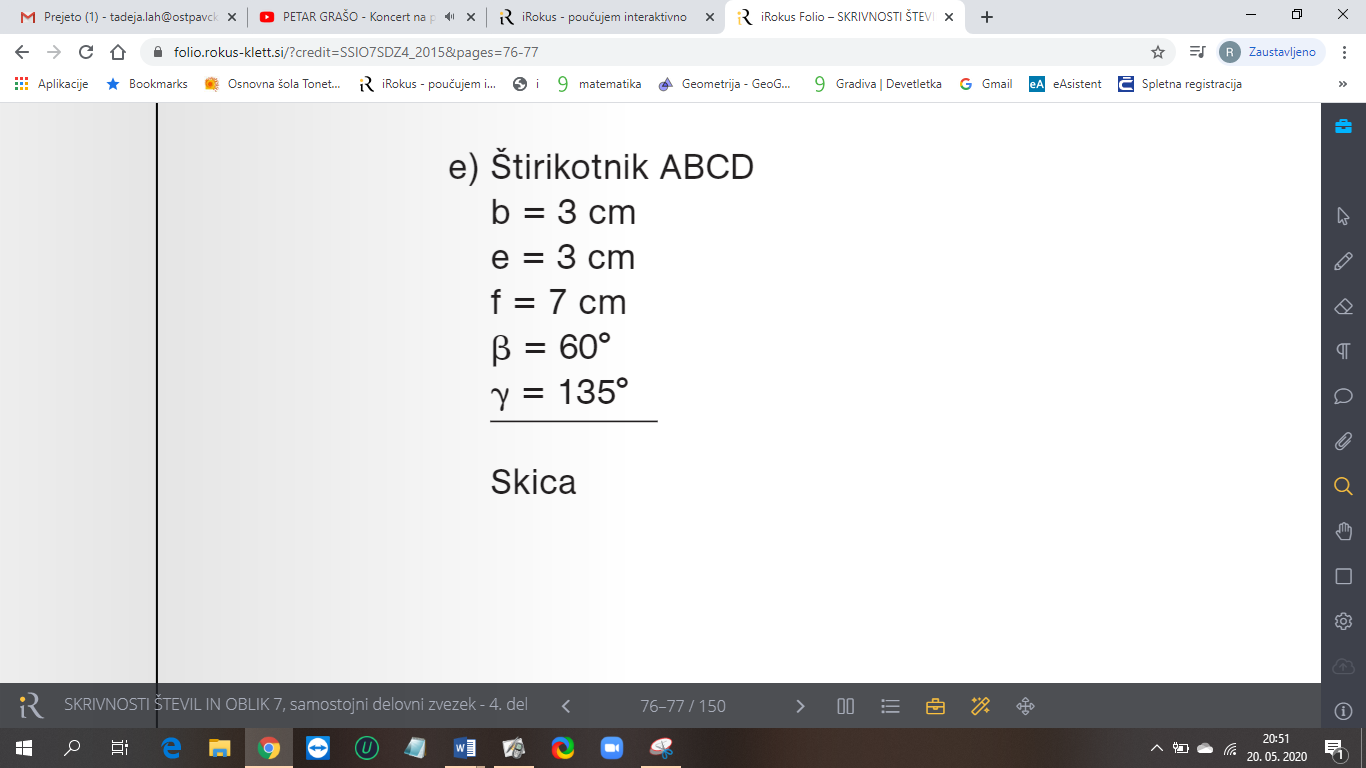 SKICA: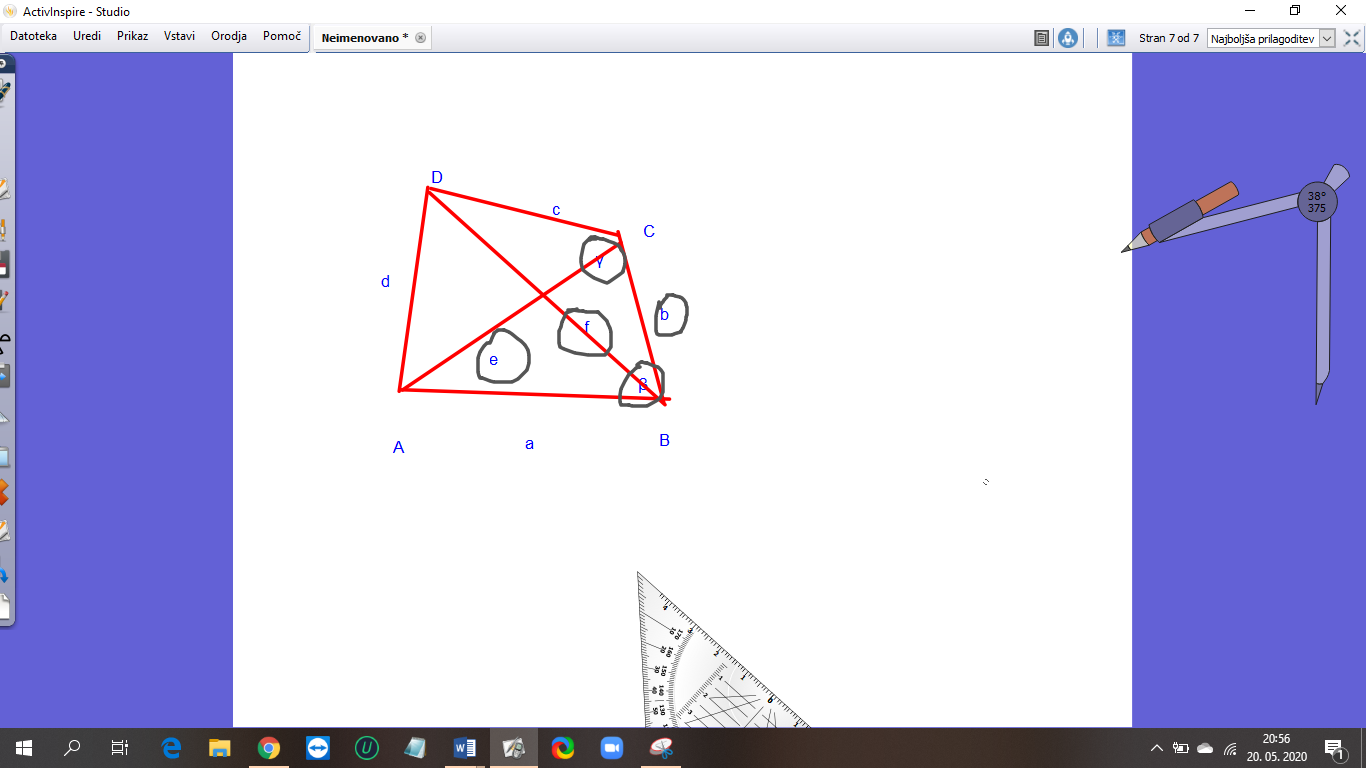 Potek načrtovanja:Narišemo  stranico b in kota  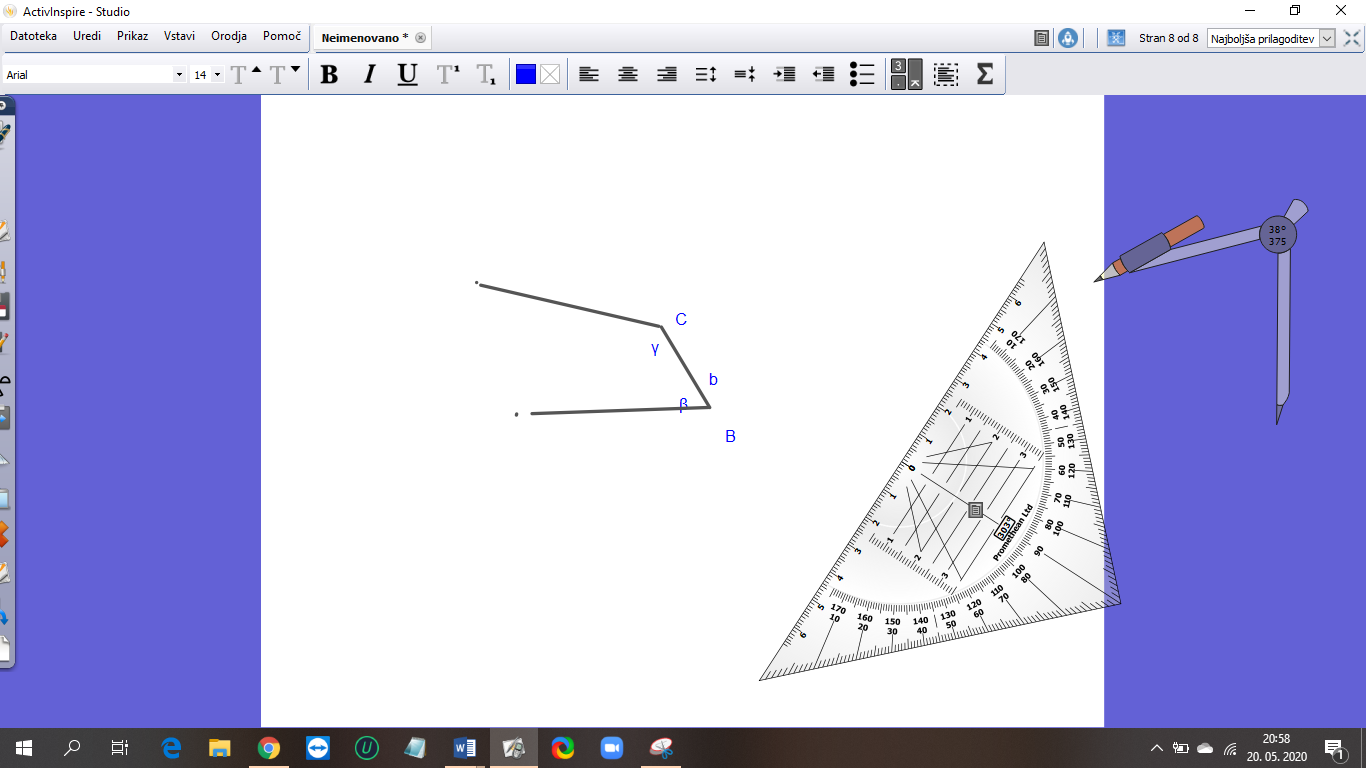 Narišemo loka za diagonali e in f.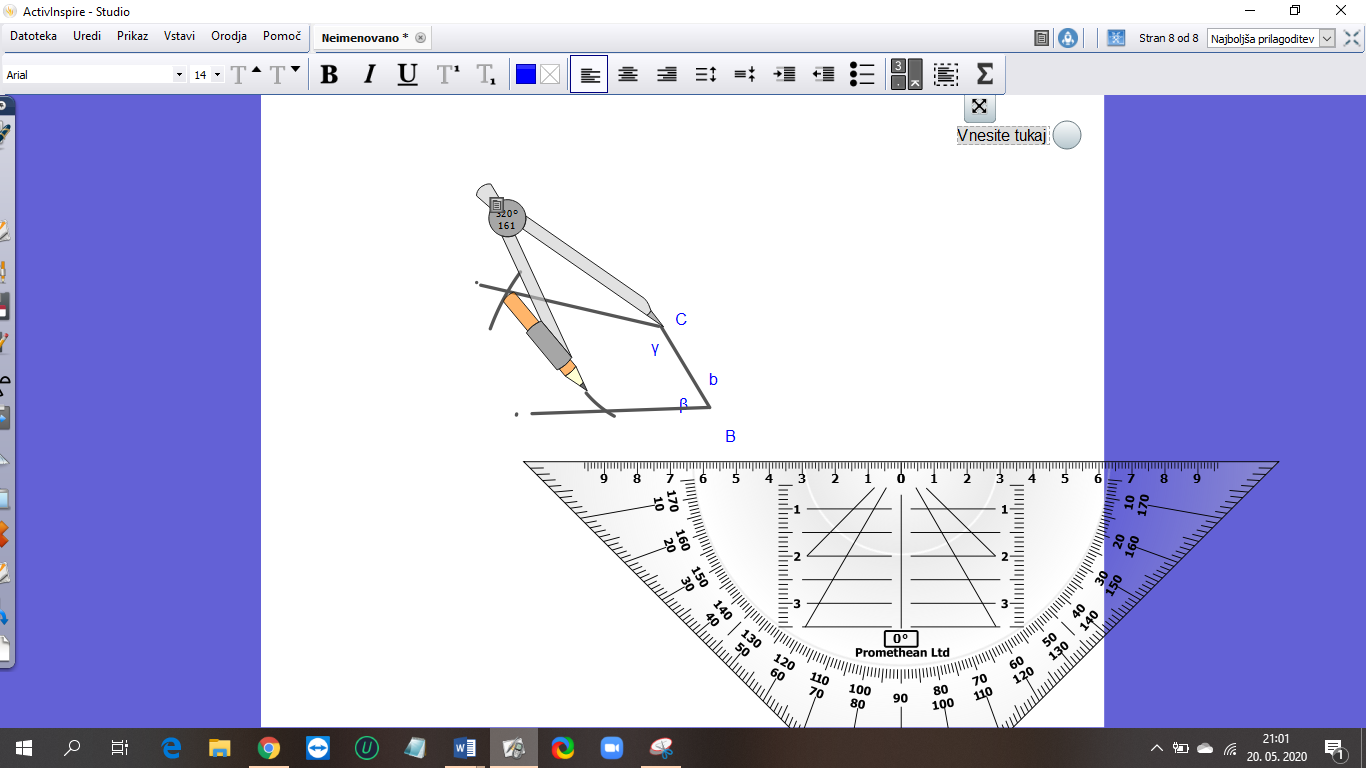 Povežemo in označimo vse.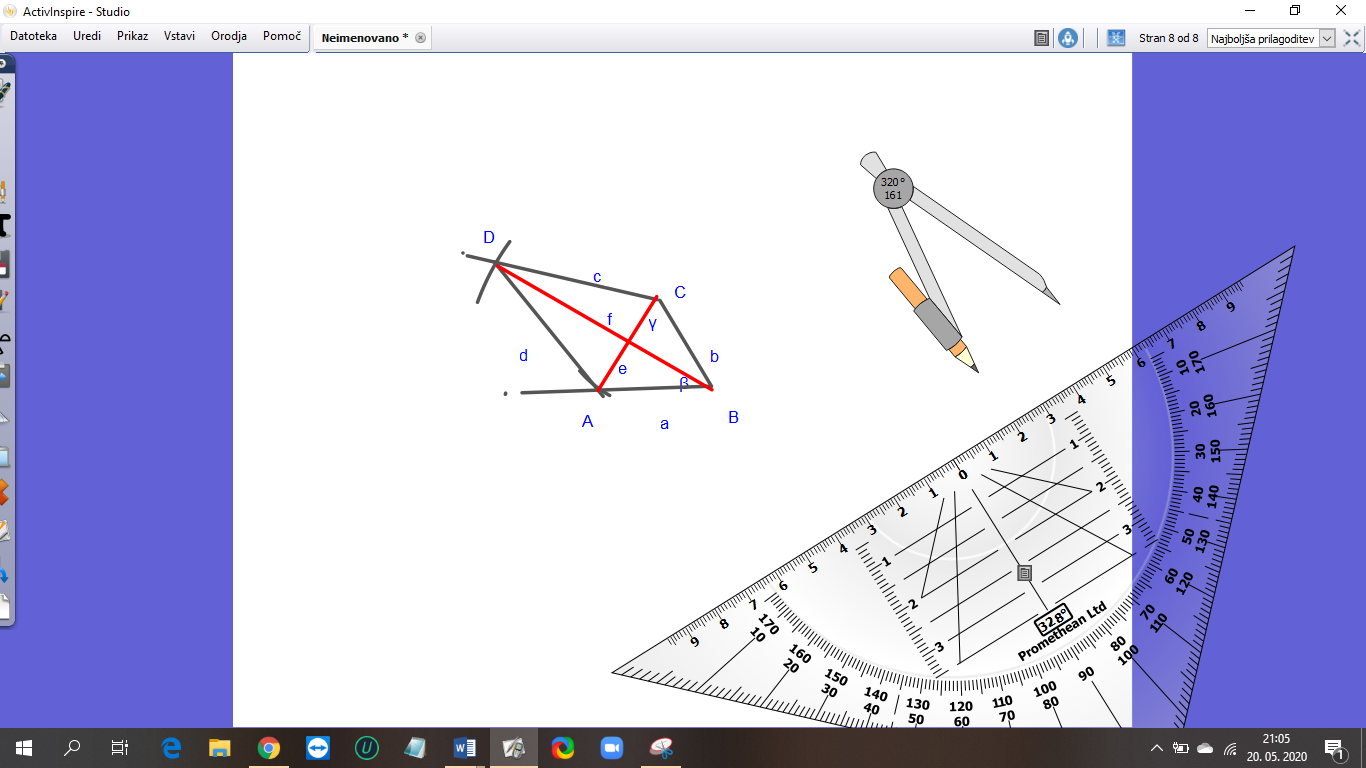 Rešite še nalogo 2c v učbeniku na strani  140. Poslikajte in pošljite.